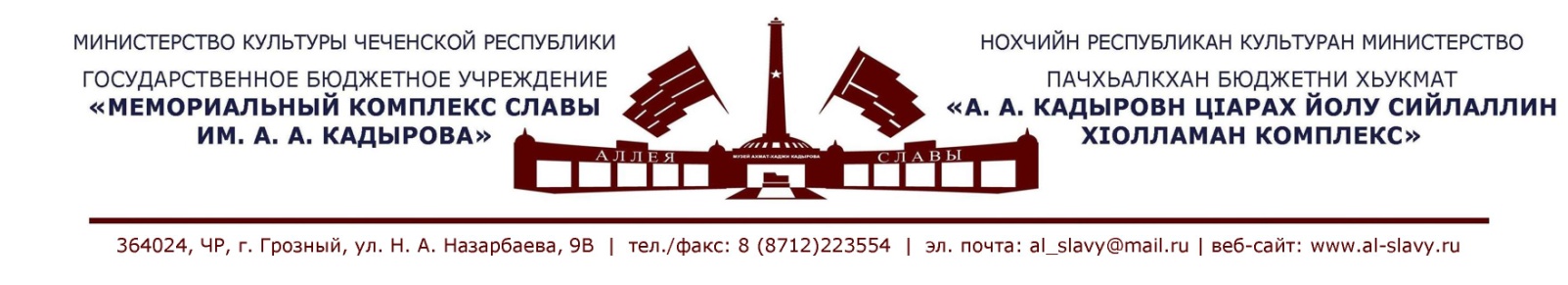           «__» марта 2019г.                                                                                             Отчет                                                ГБУ «Мемориальный комплекс Славы им. А. А. Кадырова»по реализации Единой концепции духовно-нравственного воспитания и развитияподрастающего поколения Чеченской Республики за 1 квартал 2019г.Дата: 25.01.2019г.Время: 10-00 ч.Мероприятие круглый стол: «900 дней мужества- 900 дней жизни!», история блокадного Ленинграда, ко Дню воинской Славы России. 	Место проведения: ГБУ «Мемориальный комплекс Славы им. А.А. Кадырова».Ответственный исполнитель: Научный сотрудник Джабраилов А.Д.Аудитория: учащихся общеобразовательных школ г. Грозный, студенты ВУЗов, представители общественных организаций и сотрудники музея в количестве 25 человек.Приглашенные гости: заместитель Генерального директора Мемориального комплекса Славы им. А.А. Кадырова, член Общественной палаты ЧР, кандидат исторических наук, доцент Ислам Хатуев, представитель Союза ветеранов ГСВГ Руман Мальсагов, руководитель МОД «Коалиция» Дени Яхъяев, активисты Чеченского регионального отделения Общероссийского Народного фронта. 	25 января 2019 года в рамках проекта «Урок мужества» в кинолекционном зале Мемориального комплекса Славы имени А.А. Кадырова для учащихся общеобразовательных школ г. Грозный, студентов ВУЗов, представителей общественных организаций и сотрудников музея было проведено мероприятие - круглый стол на тему: «900 дней мужества – 900 дней жизни!», приуроченное к 75 – летию прорыва блокады Ленинграда в годы Великой Отечественной войны.Организатор встречи, научный сотрудник Аслан Джабраилов, рассказал аудитории о мужественной борьбе жителей блокадного Ленинграда за жизнь, в условиях близких к мучительной смерти в годы самой кровопролитной войны за всю историю человечества.В мероприятии принял участие эксперт в области истории заместитель Генерального директора Мемориального комплекса Славы им. А.А. Кадырова, член Общественной палаты ЧР, кандидат исторических наук, доцент Ислам Хатуев. В своём выступлении отметил, что блокада Ленинграда стала одним из выдающихся примеров стойкости и мужества советских людей и солдат. В течение 900 дней, почти в полном окружении вражеских сил, город не только сражался, но и сделал свой вклад в Победу.В мероприятии также приняли участие: представитель Союза ветеранов ГСВГ Руман Мальсагов, руководитель МОД «Коалиция» Дени Яхъяев, активисты Чеченского регионального отделения Общероссийского Народного фронта. Для участников мероприятия был продемонстрирован документальный фильм о событиях в период блокады Ленинграда с 8 сентября 1941 – 27 января 1944 года.Организаторы мероприятия показали присутствовавшим символический «блокадный хлеб» – 125 граммов продукта. Сотрудники Мемориального комплекса Славы им. А.А. Кадырова совместно с Общероссийским Народным фронтом раздали участникам круглого стола буклеты с материалами о событиях 75-летней давности.По завершению мероприятия лектор и приглашенные эксперты ответил на вопросы слушателей. Для всех желающих была проведена благотворительная экскурсия по залам Музея им. Ахмат-Хаджи Кадырова.От имени Генерального директора ГБУ «Мемориальный комплекс Славы им. А.А. Кадырова» А-В.А. Ахмадова, Ислам Хатуев вручил Д.Х. Яхъяеву Почетную грамоту за большую работу по патриотическому воспитанию молодежи.Дата: 21.02.2019г.Время: 10-00 ч.	Мероприятие круглый стол: «Твой подвиг величайший, никто на свете не забыл!» ко Дню защитника Отечества. Место проведения: ГБУ «Мемориальный комплекс Славы им. А.А. Кадырова».Ответственный исполнитель: Научный сотрудник Джабраилов А.Д.Аудитория: учащиеся старших классов, гимназии № 3, лицея № 1 и СОШ № 44 г. Грозный. В количестве 30 человек.  	 21 февраля в преддверии праздника Дня Защитника Отечества, а также в рамках проекта «Дни воинской Славы» в Мемориальном комплексе Славы имени А.А. Кадырова для учащихся старших классов, гимназии № 3, лицея № 1 и СОШ № 44 г. Грозного, состоялось мероприятие круглый стол на тему: «Твой подвиг величайший никто на свете не забыл».  	 На данной встрече приняли участие Председатель Союза ветеранов группы войск в Германии по Чеченской Республике Кавраев Муса Супьянович, Председатель Союза ветеранов пограничных войск по Чеченской Республике Асакаев Аслан Хасанович, а также заместитель Генерального директора по общим вопросам, кандидат исторических наук Хатуев Ислам Заутдинович.   В ходе своей лекции Джабраилов Аслан рассказал об истории возникновения праздника, как значимого события в масштабе целого государства.   Далее слово было предоставлено Кавраеву М. и Асакаеву А., которые подчеркнули, что в чеченском обществе испокон веков защитники Отечества пользовались особым почетом, а военная служба всегда считалась призванием сильных духом и преданных долгу людей.   В продолжение беседы выступил Хатуев И., который отметил, что чеченская земля подарила стране более десятка героев, многие из которых стали кавалерами боевых орденов.   В завершении мероприятия Джабраилов Аслан поздравил всех с Днём защитника Отечества и ответил на вопросы школьной аудитории.04.03.2019г.11-00	Мероприятие круглый стол: «Семейные традиции и их роль в воспитании подрастающего поколения», для студентов ВУЗов ЧР. Место проведения: Базовый Медицинский Колледж г.Грозный	Ответственный исполнитель: Старший научный сотрудник Дураева Х.Х.Аудитория: студенты Базового Медицинского Колледжа г.Грозный в количестве 30 человек.    	04.03.2019г старший научный сотрудник Мемориального комплекса Славы им. А.А. Кадырова Дураева Хава Хасановна провела мероприятия для студентов Базового Медицинского Колледжа г.Грозный на тему "Семейные традиции и их роль в воспитании подрастающего поколения".   В своем выступлении Хава рассказала присутствующим, что — Семейные традиции порождают и воспитывают в людях важные ценности: любовь к семье, уважение к своим родным, заботу о близких, правильное понимание семьи и ее роли в жизни. Традиция порождает соблюдение обычаев и помогает рождаться тем понятиям, которые принято называть семейными ценностями.   Подросток будет строить будущую семью по примеру своей родной, поэтому важно дать ему хороший пример. Семейные традиции будут давать вашему ребенку чувство безопасности. Каждый день перед ним может возникать множество сложных вопросов. Зная, что он может обратиться к любому из своей крепкой семьи за помощью, вряд ли он будет искать совета на улице, испытывая отрицательное давление со стороны сверстников, влияние алкоголя и наркотиков также отметила в своем выступлении Хава Хасановна. По завершению мероприятия Дураева Х.Х. ответила на вопросы студентов.Генеральный директор                                                                                                         А-В А. Ахмадов.Исп. Музыкаева А.+7(8712)-22-48-50+7(963)-593-52-00